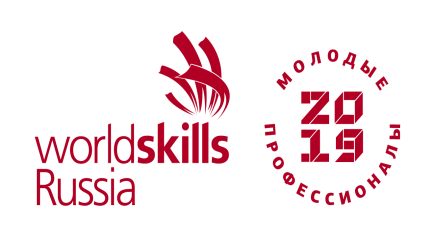 МАТЕРИАЛЫ И ОБОРУДОВАНИЕ7.1. Инфраструктурный листВ Инфраструктурном листе перечислено все оборудование, материалы и устройства, которые предоставляет Организатор конкурса.В Инфраструктурном листе указаны наименования и количество материалов и единиц оборудования, запрошенные Экспертами для следующего конкурса. Организатор конкурса обновляет Инфраструктурный лист, указывая необходимое количество, тип, марку/модель предметов. Предметы, предоставляемые Организатором конкурса, указаны в отдельной колонке.В ходе каждого конкурса, Эксперты рассматривают и уточняют Инфраструктурный лист для подготовки к следующему конкурсу. Эксперты дают Техническому директору рекомендации по расширению площадей или изменению списков оборудования.В ходе каждого конкурса, Технический директор WSR проверяет Инфраструктурный лист, использовавшийся на предыдущем конкурсе.В Инфраструктурный лист не входят предметы, которые участники и/или Эксперты WSR должны приносить с собой, а также предметы, которые участникам приносить запрещается. Эти предметы перечислены ниже.7.2. Материалы, оборудование и инструменты, которые участники имеют при себе в своем инструментальном ящикеПеречень СтандартовТехнические руководства7.3. Материалы, оборудование и инструменты, принадлежащие Экспертам WSRМодуль А- Формы зоотехнического и племенного учета1.Зоотехнические бланки-строгой отчетности по животноводствуМодуль В - Технология доения коров1.Перчатки для доения из нитрила2. Доильный аппарат (Делаваль)3.Преддойная чашка4.Ведро двухсекционное5.Стакан для обработки вымени до доения6. Стакан для обработки вымени после доения7.Салфетки для обработки вымени8.Вымя 9.Установка робот – доярМодуль С – Зоотехнический анализ кормов1.Образцы кормов (сено, сенаж)2.ГОСТ Р -55452-2013(структура)3.ГОСТ Р-55986-20144.Стакан -200 грамм5.Стекло для закрытия стаканаМодуль Д-Комплексная оценка крупного рогатого скота 1.Макет коровы в натуральную величину2.Измерительная палка 3.Мерная лента4.Циркуль5. Линейка6. КалькуляторыМодуль Е. - Мечение животных методом биркования1.Щипцы для биркования2.Макет «Голова и уши» коровы, свиньи (из картона, кож.зама собственного производства)3.Бирки пластмассовыеМодуль F – Введение племенного учета  в молочном скотоводстве в программе «СЕЛЭКС-Молочный скот» ПО «СЕЛЭКС-Молочный скот» версия 5.7/5.77  (не учебная версия)ПК -5 штукИнфраструктурный лист Зоотехния